Гриценко Ольга Александровна(Фамилия Имя Отчество)ОСНОВНАЯ ИНФОРМАЦИЯ: ОБРАЗОВАНИЕ: ДОПОЛНИТЕЛЬНОЕ ОБРАЗОВАНИЕ: Дата рождения:01.10.2002г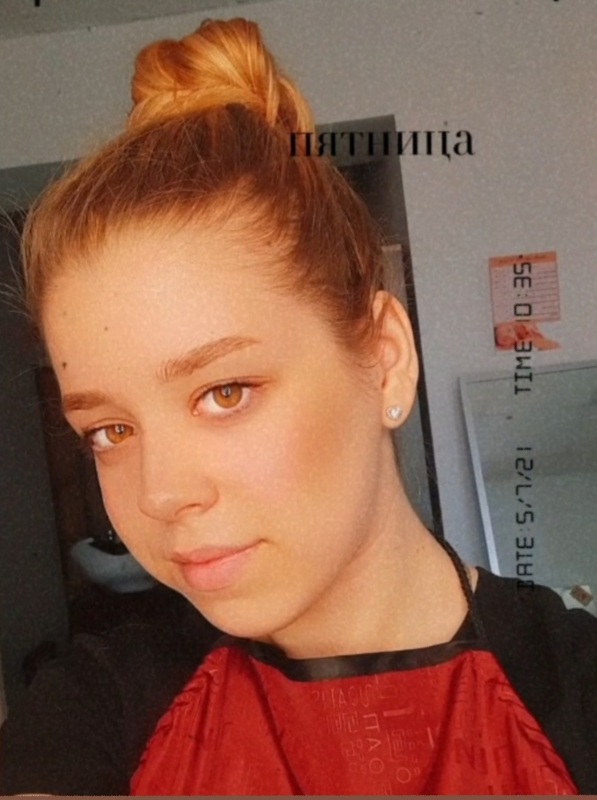 Семейное положение:Не замужемМесто жительства: г.ХабаровскТелефон:89842860771E-mail:   Olgagricenko18@gmail.comЦЕЛЬ:Быть успешной в своём делеПериод 
обученияНаименование   образовательного 
учрежденияСпециальность/профессия01.09.2018-30.06.2022Краевое государственное автономное профессиональное образовательное учреждение «Хабаровский технологический колледж» Парикмахер- модельер(стилист)Название пройденного курсаНазвание организации, проводившей курсыГод окончания---Опыт работы,Практика:Учебная парикмахерская «Пчелка»Парикмахерская на ул.Ленинградская,56Данные о курсовых и дипломных работах:Тема первой курсовой « тенденции женских стрижек и окрашивания»Тема второй курсовой «создать коллекцию детских причёсок «Новогодний балл»Тема диплома « разработка стилизованных женских образов на тему « Стихии природы» с учётом индивидуальных особенностей потребителей и тенденций моды» Профессиональные навыки:Нет Дополнительные навыки:Нет Личные качества:Вежливая, пунктуальная, внимательная, коммуникабельная, чистоплотная, усидчивая, спокойная, дружелюбнаяНа размещение в банке данных резюме выпускников на сайте колледжа моей персональной информации и фото СОГЛАСЕН(-НА) На размещение в банке данных резюме выпускников на сайте колледжа моей персональной информации и фото СОГЛАСЕН(-НА) 